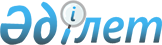 Қазақстан Республикасының кеден қызметін реформалау бағдарламасын бекіту туралыҚазақстан Республикасы Үкіметінің қаулысы 2000 жылғы 22 қараша N 1746

      Қазақстан Республикасы Үкіметінің 2000 жылғы 25 ақпандағы N 301 қаулысымен  мақұлданған Кеден қызметін жетілдірудің 2000-2002 жылдарға арналған тұжырымдамасын іске асыру мақсатында және "Қазақстан Республикасы Үкіметінің 2000-2002 жылдарға арналған іс-қимыл бағдарламасын іске асыру жөніндегі іс-шаралардың жоспары туралы" Қазақстан Республикасы Үкіметінің 2000 жылғы 7 наурыздағы N 367 қаулысын  орындау үшін Қазақстан Республикасының Үкіметі қаулы етеді: 

      1. Қоса беріліп отырған Қазақстан Республикасының кеден қызметін реформалау бағдарламасы бекітілсін. 

      2. Қазақстан Республикасының Кедендiк бақылау агенттiгi бекітілген Қазақстан Республикасының кеден қызметін реформалау бағдарламасын кезең-кезеңімен іске асыру жөнінде шаралар қабылдасын. <*> 

      Ескерту. 2-тармақ өзгерді - ҚР Үкіметінің 2003.04.14. N 357 қаулысымен . 

      3. Осы қаулы қол қойылған күнінен бастап күшіне енеді.       Қазақстан Республикасының 

      Премьер-Министрі 

Қазақстан Республикасы       

Мемлекеттік кіріс министрлігі    

Кеден комитеті             

Қазақстан Республикасының 

Кеден қызметін реформалау 

Бағдарламасы 

Қазақстан Республикасы       

Үкіметінің 2000 жылғы       

22 қарашадағы            

N 1746 қаулысымен         

бекітілген             

Қазақстан Республикасының Кеден қызметін 

реформалау бағдарламасы  

1. Бағдарламаның төлқұжаты       Қазақстан Республикасының кеден қызметін реформалаудың мақсаты экономикалық саясат пен мемлекеттің қауіпсіздігі стратегиясын іске асырудың тиімділігін арттыру, сыртқы сауданы дамытуға жан-жақты ықпал ету болып табылады. Бұл міндеттер Қазақстан Республикасының кеден қызметін реформалау бағдарламасының негізіне алынды. 

      Кеден қызметін реформалаудың негізгі міндеттерін шешу сыртқы экономикалық байланыстарды дамытуды, СЭҚ-ға қатысушыларға қызмет етудің сапасын арттыруды және уақытын қысқартуды, бюджетке төлемдердің түсуін арттыруды, есірткілердің, қару-жарақтың, мәдени құндылықтардың контрабандасының жолын кесудің тиімділігін көтеруді, материалдық ресурстарды көлеңкелі айналымнан шығаруды, ұйымдасқан қылмыскерліктің әлсіреуін, Қазақстан Республикасының екі жақты және халықаралық шарттарда көзделген міндеттемелерінің орындалуын, Қазақстанның Дүниежүзілік сауда ұйымына кіруіне ықпал етуді және әлемдік шаруашылық байланыстар жүйесіне біртіндеп кіруін қамтамасыз етеді. 

      Реформалауды жүргізудің кезеңдері 

      1 кезең - ұйымдастыру. Реформалауды қамтамасыз етудің ұйымдастырушылық-құқықтық және экономикалық тетіктерін қалыптастыру (2000 ж.). 

      2 кезең - жобалау. Диагностика мен жүйелік талдау, жекелеген кеден мекемелерінде эксперимент жүргізу. Түрлі деңгейлеріндегі кеден жүйелерін реформалаудың мақсатты бағдарламаларын әзірлеу (2001 ж.). 

      3 кезең - іске асыру. Бүкіл жүйе бойынша кеден қызметін реформалаудың бағдарламасын қалыптастыру және іске асыру. Ақпараттық-талдау жүйесі мен кедендік технологиялардың банкін құру.  

2. Кіріспе       1. Қазақстан Республикасының Үкіметі жүргізіп отырған, жаңа инвестициялық саясатпен, шаруашылық және сыртқы экономикалық қызметті құрылымдық қайта құрумен, нарықтық қатынастарды одан әрі дамытумен, халықаралық сауда және кеден органдарына интеграциямен сипатталатын экономикалық реформалар жағдайында мынадай міндеттерді: 

      1) сыртқы экономикалық қызметті (бұдан әрі - СЭҚ) мемлекеттік реттеу шараларын әзірлеуге және іске асыруға және Қазақстан Республикасының мүддесінде кеден саясатын қалыптастыруға қатысуды, басқа да мемлекеттік органдармен қатар ұлттық экономиканы дамытуға ықпал етеді, елдің сыртқы экономикалық, ғылыми-техникалық, азық-түліктік, экологиялық және қаржылық қауіпсіздігін қамтамасыз етуді; 

      2) Елдің бюджетіне СЭҚ-дан кірістердің неғұрлым толық түсуін қамтамасыз етуді, тауарлардың бақылаусыз әкелінуін/әкетілуін шектеуді; 

      3) кедендік құқық бұзушылықтарға, контрабандаға, есірткілік препараттардың, халық үшін зиянды және қауіпті тауарлардың контрабандасына, заңсыз өткізілуіне қарсы тиімді күресті қамтамасыз етуді; 

      4) Қазақстан Республикасының сыртқы сауда саясатын әзірлеуге белсенді атсалысу жолымен бейбіт шаруашылық байланыстар жүйесіне кіруді тиімді шешуге қабілетті қазіргі заманғы кеден қызметін құрудың қажеттілігі туындап отыр. 

      Талдау көрсетілген міндеттерді шешу қазіргі заманғы кеден қызметі үшін өзекті проблема болып табылатындығын көрсетеді. Кеден қызметін кеңінен жетілдірудің, оны сыртқы экономикалық қызметтің өсіп келе жатқан көлемі мен көп салалылығына сәйкес келтірудің, кеден қызметінің Қазақстанның сыртқы және ішкі саясатының ұдайы өзгеріп отыратын шарттары мен міндеттеріне, халықаралық кедендік практикада қабылданған ережелерге, нормаларға, стандарттарға және рәсімдерге бейімделуінің барынша қажеттігі пісіп жетілді. Қазақстан Республикасының Президенті, Қазақстан Республикасының Үкіметі кеден органдарының алдына қойған бұл міндеттер аталған Бағдарламаны дайындауды талап етті. 

      Осы Қазақстан Республикасының кеден қызметін реформалау бағдарламасы Үкіметтің 2000-2002 жылдарға арналған іс-қимыл бағдарламасын іске асыру жөніндегі іс-шаралар жоспарының 3.3.1.8, 3.3.1.9-тармақшаларына және Қазақстан Республикасының Үкіметі мен Қазақстан Республикасы Ұлттық Банкінің 2002 жылдың 31 желтоқсанына дейінгі кезеңге арналған экономикалық саясаты туралы меморандумды іске асыру жөніндегі іс-шаралар жоспарының 4.2.8-тармақшасына сәйкес дайындалды. 

      Көрсетілген құжаттар Қазақстан Республикасы Үкіметінің 2000 жылғы 25 ақпандағы N 301 қаулысымен, ХВҚ-ның ұсынымымен мақұлданған Қазақстан Республикасының кеден қызметін жетілдірудің 2000-2002 жылдарға арналған тұжырымдамасының негізінде әзірленді. 

      Аталған Бағдарламаны 2002 жылдың 31 желтоқсанына дейін іске асыру белгіленіп отыр.  

3. Проблемалардың қазіргі кездегі жәй-күйіне талдау       2. Кеден органдарының қызметін талдау айтарлықтай қысқа мерзімде Қазақстан Республикасында жұмысқа қабілетті кеден қызметінің қалыптасқандығын көрсетті. Кеден ісінің заңнамалық базасы құрылды және дамып келеді. Мемлекеттік бюджеттің кіріс бөлігін толтырудың, сыртқы экономикалық қызметті реттеудің, контрабандаға және кеден ісі саласындағы құқық бұзушылықтарға қарсы күресудің тетіктері қалыптастырылды. Тармақталған кедендік инфрақұрылым құрылуда. Кеден органдарын басқару жүйесінің қалыптасуы аяқталып келеді. Кеден қызметінің кадрлық құрамы қалыптастырылды. Кеден органдарының практикалық қызметіне компьютерлендіру және ақпараттық қамтамасыз ету элементтері енгізілуде. 

      Қазіргі заманғы кеден қызметі мемлекеттің сыртқы экономикалық саясатын жүргізуде маңызды орын алады және тауарлар мен көлік құралдарының Қазақстан Республикасының кедендік шекарасы арқылы өтуі кезінде бақылаулық және фискалдық функцияларды орындайды. 

      3. Қазіргі заманғы кеден жүйесінің негізгі кемшіліктері: 

      1) жүйенің ішіндегі ақпараттық қамтамасыз етудің жетілдірілмеуі; 

      2) жалпы басқару жүйесін қалыптастырудың аяқталмауы; 

      3) заңдар базасының жетілдірілмеуі; 

      4) кеден ісі саласындағы контрабанда мен қылмыстарға қарсы күрестің жеткілікті мөлшердегі тиімді шараларының болмауы; 

      5) кеденшіні әлеуметтік қорғау мәселелері кешенінің шешілмеуі, кәсіби кадрлардың жетіспеуі; 

      6) жеткіліксіз материалдық-техникалық база болып табылады. 

      Мұның бәрі шешетін міндеттер мен сыртқы экономикалық қызметтің әр түрлілігіне қайшы келеді, СЭҚ-ға қатысушыларға кедендік қызмет көрсетудің сапасы мен жеделдігіне нұқсан келтіреді, мемлекеттік бюджеттің кіріс бөлігін толтыруда проблема туғызады, кедендік ережелердің бұзылуына және кеден қызметі саласындағы қылмыс санының артуына әкеп соқтырады. 

      4. Осы айтылғандар ескеріле отырып, Қазақстан Республикасының кеден қызметін реформалаудың негізгі мақсаты: 

      1) Қазақстан Республикасында кеден қызметін жетілдірудің 2000-2002 жылдарға арналған тұжырымдамасын іске асырудың; 

      2) сыртқы экономикалық қызметті пәрменді бақылау функцияларын кедендік әдістермен іске асырудың; 

      3) мемлекеттік құқық қорғау функцияларын жүзеге асыру кезінде ведомствоаралық үйлестіруді қамтамасыз етудің тиімділігін арттыру болып табылады. 

      Реформаларды табысты жүргізу үшін сөзсіз қаржыландырудың тиісті ресурстары мен көздері қажет. Бағдарламада көзделген іс-шараларды қаржыландыру мәселесі неғұрлым күрделі болып табылады. Қазақстан Республикасының кеден қызметін реформалауды қамтамасыз етудің қаржылық тетігі мәселесі мемлекеттік бюджеттен кеден жүйесін дамытуға көзделген қаражат бөлуді, республиканың кеден қызметінің реформалаудың жүргізілуіне мүдделі дүниежүзілік қаржы институттары тарапынан инвестициялар тартуды білдіреді.  

4. Бағдарламаның мақсаты мен міндеттері       5. Кеден қызметін реформалаудың негізгі қағидаттары кеден қызметінің жиынтықтылығы мен жүйелілігі, экономикалық, ұйымдастыру-техникалық және әлеуметтік аспектілерінің бірлігі мен өзара байланысы болып табылады. 

      6. Қазақстан Республикасының кеден қызметін реформалаудың басымдықты бағыттары мен негізгі міндеттері: 

      1) кеден органдары қызметінің заңнамалық және құқықтық базасын одан әрі жетілдіру; 

      2) сыртқы сауда қызметін мемлекеттік реттеу және оның жүзеге асырылуын бақылау жүйесінің біртұтастығы; 

      3) сыртқы сауда қызметін мемлекеттік реттеудің экономикалық шараларының басымдығы; 

      4) мемлекеттің және оның органдарының сыртқы сауда қызметіне қисынсыз араласуын болдырмау; 

      5) кеден қызметін тиімді басқаруды қамтамасыз етудің методологиялық негіздері мен ғылыми-қолданбалы әдістерін әзірлеу, басқару функцияларының қайталануы мен қосарлануын жою мақсатында орталық басқару органдарын қайта ұйымдастыру; 

      6) кедендік құрылымдар мен инфрақұрылымдарды дамыту, оларды тауар және жолаушылар ағынының өзгеріп отыратын көлемдері мен номенклатурасына бейімдеу; 

      7) кедендік бақылау мен ресімдеудің технологияларын жетілдіру, кедендік рәсімдерді бірдейлендіру және стандарттау, кеден органдарын қазіргі заманғы ақпараттық технологиялармен, сондай-ақ телекоммуникациялар мен байланыстың тиімді құралдарымен қамтамасыз ету; 

      8) кедендік статистиканың дұрыс деректерін қалыптастыру; 

      9) басқарушылық шешімдерді жедел дайындау үшін қазіргі заманғы сандық әдістермен, ақпараттық базамен және технологиялармен жарақтандырылған ақпараттық-талдау жүйесін құру, кеден қызметіне ақпараттық қызмет көрсетуді жетілдіру; 

      10) кадр саясатын одан әрі жетілдіру, құрылым мен штат санын оңтайландыру; 

      11) бағалық және валюталық бақылаудың тиімді тетігін әзірлеу; 

      сыртқы сауда қызметін реттеуде бірыңғай қадамды қамтамасыз ету мақсатында кеден органдарының Қазақстан Республикасының министрліктерімен және ведомстволарымен өзара іс-қимылын жетілдіру жөніндегі шараларды әзірлеу; 

      12) кеден жүйесінің материалдық-техникалық базасын дамыту болып табылады.  

5. Бағдарламаны іске асырудың негізгі бағыты мен тетігі       7. Кедендік ресімдеу және бақылау процестерін компьютерлендіру мен автоматтандыру саласында. 

      Қазақстан Республикасы кеден қызметінің жұмысын автоматтандырудың қажеттігі республика егемендігін алғаннан кейін Қазақстанның дүниежүзілік қоғамдастыққа кіруіне байланысты пайда болды. 

      Кеден қызметін автоматтандыру жөніндегі бастапқы іс-шаралар 1995 жылы басталды. 1997 жылғы 4 наурызды Қазақстан Республикасы Кеден қызметінің бірыңғай автоматтандырылған ақпараттық жүйесін (бұдан әрі - ҚР КҚ БААЖ) құру көзделген, 5 жылғы есептелген даму бағдарламасы бойынша республиканың кеден органдарын автоматтандыруды жүргізу туралы Қазақстан Республикасы Үкіметінің N 294а қаулысы қабылданды. 

      ҚР КҚ БААЖ-ны құрудың шеңберінде өткен кезеңде орталық кеден органын облыстық басқармалармен және кедендермен біріктірген оn/оff-linе режимінде ақпараттық пакеттер алмасудың республикалық жүйесі (бұдан әрі - ҚР КҚ ДАРЖ) жасалды. 

      Кеден органдарын реформалаудың негізгі мақсаты - жаңа ақпараттық технологияларды жетілдірудің және құрудың айғағы ретінде кедендік ресімдеу мен бақылау процестерін компьютерлендіру мен автоматтандыруды енгізу, кедендік ресімдеу мен кедендік бақылау рәсімдерінің тиімділігін арттыру. Қазақстан Республикасының кедендік шекарасы арқылы тауарлар мен көлік құралдарының қозғалысы туралы деректердің бірыңғай ауқымды банкін құру. 

      8. Аталған саладағы бірінші кезекті міндеттер: 

      1) тауарлар мен көлік құралдары кедендік шекарадан өткен сәттен бастап толық кедендік ресімдеуге дейінгі кедендік ресімдеу және кедендік бақылау процесінде қазіргі заманғы ақпараттық технологияларды қолдану; 

      2) кеден органдарының техникалық базасын жетілдіру және кеңейту; 

      3) ҚР КҚ БААЖ-інің кең ауқымды қанат жаюы, оны Кеден одағына қатысушы мемлекеттер кеден қызметтерінің ақпараттық кеңістігіне интеграциялау; 

      4) негізінде мемлекеттік органдарға, бірінші кезекте сауда саясатын әзірлейтін ведомстволарға талдамалық және ақпараттық материалдар ұсынылатын кедендік статистиканың дұрыстығын қамтамасыз ету; 

      5) кеден қызметін автоматтандырудың жаңа жүйелері мен технологияларын әзірлеу; 

      6) іс-қағаздарын жүргізудің электрондық жүйесі мен қағазсыз технологияға көшу болып табылады.     

      9. Кеден органдарының қызметін ақпараттық қамтамасыз ету саласында Қазақстан Республикасының кеден қызметін басқару процесінде пайда болатын проблемаларды ҚР КҚ БААЖ жобасының шеңберінде ақпараттық-талдау жүйесін құру жолымен жеңуге болады. Мұндай жүйенің құру мақсаттарының бірі басқару процестерін автоматтандырудың негізінде кеден органдары қызметінің тиімділігін арттыру болып табылады. Оған талдаулық-болжамдық баға берудің модулін кіргізе отырып "АЖО-Әмбебеп" қолданбалы бағдарламалық қамтамасыз етуді одан әрі жетілдіру міндеттері қойылады. 

     10. Ақпараттық-талдау жүйесінің негізгі міндеттері: 

     1) кеден органдарының қызметіне жүйелік талдау және жедел диагностика; 

     2) кеден органдары қызметінің нәтижелерін болжамдау; 

     3) басқарушылық шешімдердің нұсқаларын дайындау болып табылады. 

     11. Көрсетілген міндеттерді шешу үшін ақпараттық-талдау жүйесі: 

     1) кеден органдарының қызметіне жүйелі талдау жасаудың қазіргі 

заманғы методологиясына; 

     2) талдау жасаудың, болжамдаудың, оңтайландырудың және шешімдер қабылдаудың сандық әдістеріне; 

     3) кеден органдары қызметінің тиімділігі көрсеткіштерінің жүйесіне; 

     4) кеден органдарының қызметін талдау мен диагностикалауға және дайындауға арналған ақпараттық базаға ие болуы тиіс. 

     12. Халықаралық кедендік ынтымақтастық, заң және құқықтық базаларды жетілдіру саласында Сыртқы экономикалық қызметтің заңнамалық базасын жетілдірудің негізгі бағыттары: 

      1) кеден ісінің заңнамалық базасын Кеден одағының, ТМД-ға қатысушы мемлекеттердің шеңберінде Қазақстан Республикасы қабылдаған халықаралық шарттарға, Дүниежүзілік кеден ұйымының, Дүниежүзілік сауда ұйымының, басқа да халықаралық ұйымдардың ұсынымдарына сәйкес келтіру; 

      2) таяу және алыс шетелдердің кеден қызметтерімен кедендік-құқықтық ынтымақтастықты қамтамасыз ету, экспорттық-импорттық операциялар мәселелері бойынша жедел ақпараттар, сондай-ақ деректер базасын алмасу; 

      3) транзиттік тасымалдарды дамытуға ықпал ету; 

      4) кедендік заңнаманы қолданылуы практикасына талдау жасаудың негізінде оны өзгерту және толықтыру жөнінде ұсыныстар әзірлеу және Қазақстан Республикасының заң шығару органына енгізу; 

      5) СЭҚ-ң қатысушыларын құқықтық қорғауды қамтамасыз ету; 

      6) кеден ісі жөніндегі нормативтік құқықтық кесімдерді жүйелендіруді және кодтауды жүргізу болып табылады. 

      13. Құқық қорғау қызметін құқықтық қамтамасыз етудің негізгі міндеттері: 

      1) заңнамалық және ведомство ішілік нормативтік құқықтық кесімдердің жобаларын әзірлеуді; 

      2) кеден органдарының жедел іздестіру қызметі жөніндегі нормативтік базаны әзірлеу; 

      3) Қазақстан Республикасының құқық қорғау органдарымен өзара іс-қимылдың нормативтік құқықтық базасын әзірлеу; 

      4) Қазақстан Республикасы кеден органдарының өз қауіпсіздігін қамтамасыз етуінің құқықтық шараларын әзірлеуді; 

      5) кеден қызметін кедендік бақылаудың жаңа буынды техникалық құралдарымен жарақтандыруды шешу қажет. 

      14. Кедендік ресімдеу мен кедендік бақылаудың тетігін жетілдіру саласында Кедендік рәсімдерді реформалаудың бірінші кезекті міндеттері: 

      1) кедендік ресімдеуді жүзеге асыру және тауарларды босату туралы шешім қабылдау кезінде төменгі тұрған бөлімшелердің жауапкершілігі деңгейін арттыру; 

      2) кедендік брокерлерді кедендік ресімдеу, процесіне тарту жолымен олардың жауаптылығын күшейту; 

      3) кедендік рәсімдер мен кедендік құжаттамаларды халықаралық практикада, оның ішінде Қазақстанмен саудаластықта неғұрлым басым салмаққа ие елдерде жалпы қолданылатын рәсімдермен және құжаттармен бірдейлендіру; 

      4) алдын-ала және мерзімді мәлімдеудің рәсімдерін жетілдіру жолымен тауарларды кедендік ресімдеуді оңайлату; 

      5) тәуекелдерге талдау жасаудың негізінде кейін бекеттік-кедендік бақылау жүргізу жолымен іріктелген кедендік бақылауды ұйымдастыру; 

      6) Қазақстан Республикасы кеден органдарының кедендік заңнаманың нормаларын біркелкі қолдануын жетілдіру және оны бақылауды арттыру; 

      7) жеке адамдардың тауарларын, багажын және жеке заттарын кедендік ресімдеудің оңайлатылған схемаларын әзірлеу және енгізу; 

      8) жеке адамдардың қол жүгі мен багажын "қызыл-жасыл дәліздер" қағидаты бойынша жеделдетілген кедендік ресімдеу жүйесін дамыту; 

      9) кедендік режимдердің шеңберінде кедендік бақылауды жүзеге асыру кезінде тауарларды бірдейлендірудің тәсілдерін жетілдіру; 

      10) экспортталатын технологияларды ноу-хауды, интеллектуалдық меншік объектілерін кедендік ресімдеу және бақылау рәсімін ұтқырландыру; 

      11) тауарлардың әкелінуін және кедендік режимдердің пайдаланылуын бақылаудың тиімділігін арттыру шараларын әзірлеу болып табылады.       15. Кеден органдарының фискальдық-экономикалық қызметін жетілдіру саласында 

      Кеден органдарының СЭҚ-ны кедендік-тарифтік реттеудің тетігін одан әрі жетілдіру, кедендік-банктік валюталық жүйені одан әрі жетілдіру жөніндегі жұмысының негізгі бағыттары: 

      1) кедендік баждардың деңгейін бірте-бірте төмендетудің қажеттігін ескере отырып кедендік-тарифтік саясатты жетілдіруге бағытталған талдаулық ұсыныстарды әзірлеу; 

      2) кедендік төлемдер мен салықтардың есебін жүргізудің автоматтандырылған жүйесін құрудың базасында кедендік-тарифтік реттеу бөлігінде деректерді қалыптастырудың бірыңғай жүйесіне кезең-кезеңмен көшу; 

      3) кеден органдары мен банктерді біріктіретін ақпараттық желілерді құру; 

      4) есеп жүргізудің толық автоматтандырылған жүйесі деректерінің базасына негізделген, іріктеп бақылау мен тексерулердің технологиялары; 

      5) тауарлардың кедендік құнын тиімді бақылаудың тетігін одан әрі жетілдіру; 

      6) ГАТТ/ДКҰ-ның талаптарына сәйкес тауарлардың кедендік құнын айқындаудың және белгілеудің тәртібін іске асыру; 

      7) тауарлардың шығарылған елдерін айқындай отырып, СЭҚ ТН-ге сәйкес тауардың жіктелуінің дұрыстығын бақылаудың тетігін жетілдіру; 

      8) тауарларды СЭҚ ТН-ге сәйкес бірдейлендірудің рәсімдерін жетілдіру; 

      9) Қазақстан Республикасы кеден органдарының бенефициар елдердің құзыретті органдарымен ұсынылған тауарлардың шығу тегі сертификаттарының дұрыстығын бақылау жөніндегі өзара іс-қимылының тәртібін әзірлеу және іс-жүзінде іске асыру; 

      10) Қазақстан Республикасының кеден және салық қызметтерінің СЭҚ-ға қатысушылардың кедендік және салықтық заңнамаларды сақтауын бақылау жөніндегі өзара іс-қимылының тетігін әзірлеу және іс-жүзінде іске асыру; 

      11) Қазақстан Республикасымен бірге еркін сауда аймағын немесе Кедендік одақ не екі жақты келісімдер құратын мемлекеттерде шығарылған тауарларды әкелуге тарифтік жеңілдіктер ұсынудың тетігін әзірлеуге қатысу; 

      12) кедендік төлемдер мен салықтар салынатын тауарлар бойынша экспорттық-импорттық келісім-шарттардың мониторингі; 

      13) валюталық-банктік кедендік бақылауды жүргізудің нормативтік құқықтық базасын қалыптастыруды аяқтау қажет болып табылады. 

      16. Кеден органдарының экономикалық мүдделерді қорғауды күшейту жөніндегі жұмысының негізгі бағыттары: 

      1) тауарлар мен көлік құралдарының Қазақстан Республикасының кедендік шекарасы арқылы өтуі кезінде рұқсат етулік тәртіптің сақталуын қамтамасыз ету; 

      2) экономикалық контрабанда мен кедендік құқық бұзушылықтарға қарсы күрестің нысандары мен әдістерін жетілдіру; 

      3) құқық бұзушылықтарды тергеудің әдістемесі мен Қазақстан Республикасының құқық қорғау органдарымен өзара іс-қимылдың тетігін әзірлеу; 

      4) есірткілердің, қару-жарақ пен оқ-дәрілердің, валюталардың, энергия таратқыштардың заңсыз өткізілуін бақылау жөніндегі шараларды күшейту, интеллектуалдық меншік құқықтарын қорғауды қамтамасыз ету; 

      5) кеден ісі саласындағы қылмыстар мен құқық бұзушылықтарды бірыңғай жедел есеп пен қылмыстық статистикаға кіргізу болып табылады.       17. Кадр жұмысы саласында 

      Бұл саладағы басты міндеттер кеден қызметін басқару жүйесін жетілдіру, қазіргі заманғы талаптарға жауап беретін құрылымдарды құру, кадрларды кәсіби іріктеудің, кәсіби бағыттаудың, даярлаудың және біліктілігін арттырудың тетіктерін жасау болып табылады. Жүйенің ішіндегі бар штат санын тиімді қайта бөлу жолымен кеден органдарының орталық аппаратын күшейту ұйғарылып отыр. 

      Бұл жағдайда кеден органдары басшылығының негізгі міндеті кеден органы қызметшілерінің өз функцияларын орындауы сапасын ұдайы жақсартуына ықпал ететін еңбек жағдайын жасау болуы тиіс. 

      18. Кадр жұмысын реформалаудың негізгі мақсаттары: 

      1) кеден жүйесіне кеден органдарының қазіргі заманға мәртебесі мен олардың сыртқы экономикалық қызметтегі роліне сәйкес келетін кадрларды іріктеуді қамтамасыз ету; 

      2) кеден органдары қызметкерлерінің өздерінің кәсіби мүмкіндіктері мен шығармашылық қабілеттерін неғұрлым көп дәрежеде іске асыруы мүмкіндігін қамтамасыз ету; 

      3) оқу процесінде ақпараттық технологияларды, оқытудың игерілген модульдік жүйелерін пайдаланудың, оқу процесіне оқытудың белсенді және ара қашықтық әдістерін енгізудің негізінде кәсіби даярлау процестерінің тиімділігін арттыру болып табылады. 

      19. Кадр жүйесін реформалау барысында шешілуі тиіс маңызды проблемалар: 

      1) кеден органдарында қызмет атқарудың қазіргі заманғы құқықтық негізін құру; 

      2) кеденшілер мен олардың отбасы мүшелері тұрмысының материалдық тіршілігі деңгейін арттыруды, әлеуметтік, құқықтық және басқа да кепілдіктерді кеңейтуді қамтитын кадрлық қызметтің дәлелдендірілген жүйесін әзірлеу; 

      3) кеден қызметінде кәсіби және лауазымдық өсуді, тегін оқытуды, жеке басының қауіпсіздігі кепілдігін және басқаларды қамтамасыз ететін құқықтық реттеу мен құқықтық кепілдіктердің жүйесін әзірлеу; 

      4) кеден қызметіндегі ұйымдастырушылық-штаттық жұмыстың оралымды, ғылыми негізделген жүйесін құру; 

      5) резервтер мен жұмысқа жаңа қадамдардың негізінде кадрларды қызмет бойынша жоспарлы ауыстырудың, жеке құрамды, оның ішінде басшы буынды даярлаудың және қайта даярлаудың, кеден органдар кадрлар есебінен басқару ақпаратын жаңартудың жүйесін әзірлеу және енгізу; 

      6) алмастыруды және қызметті вахталық әдіспен атқаруды жүргізу жолымен кеден органдарындағы сыбайлас жемқорлыққа қарсы күрес жөніндегі ескертулік шараларды қолдану; 

      7) қызметкердің орындайтын лауазымдық міндеттеріне кәсіби сай келуінің лауазымдық стандарттар мен нормативтерін әзірлеу; 

      8) кадрларды даярлау және қайта даярлаудың кадрларды арнаулы орта және жоғары білім базасында оқытуды, сондай-ақ Қазақстан Республикасының кеден органы жүйесінің шеңберінде кеден органдарының лауазымды адамдарын қайта даярлауды және олардың біліктілігін арттыруды қамтамасыз етуге қабілетті жүйесіне көшу; 

      9) кеден органдарының және олардың қызметкерлерінің қызметінде заңдылықты, тәртіпті және кадрлардың жоғары жауапкершілігін қамтамасыз етуге бағытталған құқықтық, жедел, тәрбиелеу-алдын алу, идеологиялық шаралардың кешенін әзірлеу және іске асыру; 

      10) жеке құраммен тәрбие жұмысын кадрлармен жұмыс істеудің функционалдық дербес бағытына бөлу; 

      11) кадрларды іріктеу, оқыту, бөлу және тәрбиелеу жөніндегі функцияларды неғұрлым нақты және жан-жақты белгілеудің негізінде кадр қызметінің өзін реформалау болып табылады.       20. Кедендік инфрақұрылымдар саласында       Жаңа кеден органдары мен мекемелерін құру және жұмыс істеп тұрғандарын қайта ұйымдастыру, олардың Қазақстан Республикасының аумағы бойынша орналастыруды оңтайландыру кеден жүйесін реформалаудың маңызды бағыттарының бірі болып табылады. Бұл бағыттағы реформалаудың мақсаты тауарлар мен жолаушылар ағынының өзгермелі көлемдері мен күрделене түсіп отырған құрылымы жағдайларында тауарларды тиімді үзіліссіз және СЭҚ-ға қатысушылар үшін қолайлы кедендік ресімдеуді қамтамасыз ету болып табылады. 

      21. Кедендік құрылым мен инфрақұрылымды реформалау саласындағы міндеттер: 

      1) кеден объектілерін дамытудың 2000-2005 жылға дейінгі кезеңге арналған перспективалық бас жоспарын әзірлеу; 

      2) кеден органдарының жеке адамдарды кедендік ресімдеуді жүзеге асыратын штат санын ұтымды қайта бөлу, тауарлар мен жолаушылар ағындарының көлемдері арта түсіп отырған учаскелерде мамандандырылған құрылымдық бөлімшелер құру; 

      3) кедендік ресімдеуді жүзеге асыратын кеден органдарының бөлімшелерін қайта ұйымдастыру, сыртқы сауда жүктерін өңдеу орындарына барынша жақындатудың қажеттігіне сүйене отырып, оларды ұтымды орналастыру; 

      4) кедендік ресімдеу орталықтарын құру, бұл орталықтарда кеден органдарынан басқа "кеден төңірегіндегі инфрақұрылымдардың" өкілдерін біріктіру; 

      5) кеден органдарының бар инфрақұрылымдарын кедендік ресімдеудің қазіргі заманғы талаптарына сәйкес келтіру; 

      6) Кеден одағының кеңейтілуі перспективасын ескере отырып кедендік инфрақұрылымдар объектілерін оңтайлы орналастырудың сызбасын әзірлеу; 

      7) интеллектуалдық меншік объектілерінің, радиоактивті, бөлінгіш материалдардың және қауіпті қалдықтардың қозғалысын кедендік бақылау жүйесінің қанат жаюы; 

      8) кеден органдарының техникалық базасын жетілдіру, кедендік бақылаудың қажетті техникалық құралдарын әзірлеуді, жасауды және пайдалануды ұйымдастыру; 

      9) кедендік құрылыс салудың ведомстволық нормативтік-техникалық және нормативтік-ұйымдастырушылық базасын қалыптастыру және Қазақстан Республикасының кеден органдарында күрделі құрылыс салуды ұйымдастыру және басқару жүйесін жетілдіру болып табылады.  

6. Бағдарламаны қаржыландырудың қажетті 

ресурстары мен көздері      22. Қазақстан Республикасының кеден қызметін реформалауды қамтамасыз етудің қаржылық тетігін іске асыру республикалық бюджеттен кеден жүйесін дамытуға көзделген қаражатты бөлу, республиканың кеден қызметін реформалауды жүргізуге мүдделі дүниежүзілік қаржы институттарының тарапынан инвестициялар тарту арқылы жүзеге асырылады.  

7. Бағдарламаны іске асырудан күтілетін нәтиже       23. Кеден қызметін реформалаудың негізгі нәтижелері: 

      1) кедендік рәсімдерді оңайлату және жеделдету; 

      2) клиенттерге қызмет көрсету уақытын қысқарту, олармен есеп 

айырысудың нақтылығын қамтамасыз ету; 

      3) қазақстандық экономиканың бәсекелестік қабілетін арттыру, отандық тауар өндірушілер мен экспортшыларды қорғау; 

      4) салықтар мен баждарды неғұрлым толық жинаудың есебінен бюджетке кедендік төлемдердің түсуін арттыру, тауарлардың заңсыз тасымалдануына қарсы күресті күшейту; 

      5) валюталық түсімнің қайтарылуын бақылауды қамтамасыз ету; 

      6) сапасы нашар және зиянды тауарлардың, экологиялық қауіпті өнімдердің импортын болдырмау, есірткі құралдарының, қару-жарақтың, валюталардың және мәдени құндылықтардың контрабандасының жолын кесу; 

      7) кеден органдарының СЭҚ-ны реттейтін мемлекеттік қызметтермен, құқық қорғау органдарымен және басқа елдердің кеден органдарымен ынтымақтастығын нығайту; 

      8) компьютерлендіру мен ақпараттық технологияларды кеңінен енгізу және осының негізінде сыбайлас жемқорлық құқық бұзушылықтардың санын едәуір шектеу болуы тиіс. 

      24. Оның үстіне, Бағдарламаны іске асырудың нәтижесінде кеден органдары жүйесінің материалдық-техникалық базасы одан әрі дамиды және жаңарады, СЭҚ-ға кедендік қызмет көрсетудің технологиясы жақсарады, кеден қызметкерлерін кәсіби даярлаудың деңгейі артады, кеден қызметін нормативтік-құқықтық және методологиялық қамтамасыз ету жақсарады. 

      Бұл кеден жүйесінің жұмыс істеуі жағдайының сапалық жағынан жақсаруы оның қызмет көрсетулеріне арта түсіп отырған сұранысты толық қанағаттандыру мүмкіндігін қамтамасыз етеді, СЭҚ-ның объектілеріне қызмет көрсетудің неғұрлым жоғары сапасына қол жеткізуге мүмкіндік береді. 

      Реформалау бағдарламасын іске асыруға арналған шығындар бюджетке кедендік төлемдердің түсуінің артуы түріндегі жоғары экономикалық нәтижелерді, қазақстандық өндірушілер мен тұтынушылардың мүдделерін қорғауды, шетелдік инвестициялар көлемінің өсуін, сауда саясатының міндеттерін шешуді қамтамасыз етуі тиіс. Сапасы нашар және экологиялық жағынан зиянды тауарлардың импортын шектеудің, өңделмеген шикізат пен энергия таратушылардың әкетілуін шектеудің нәтижесінде белгілі бір экологиялық тиімділік алынатын болады. 

      Кеден органдары жұмысының аталған көрсеткіштерінің жақсаруы түпкі нәтижесінде тұтастай алғанда кеден жүйесінің жұмыс істеуінің тиімділігін арттыруы, елдің мемлекеттік мүдделеріне жауап беретін сыртқы экономикалық саясатты жүргізудің нәтижесінде Қазақстанның сыртқы экономикалық, азық-түліктік, ғылыми-техникалық және қаржылық қауіпсіздігін күшейтуі тиіс.  

8. Бағдарламаны іске асыру жөніндегі іс-шаралардың 

жоспары  Қазақстан Республикасының кеден қызметін қаржыландыруды 

ұйымдастырулық, құқықтық қамтамасыз ету       25. Қазақстан Республикасының кеден қызметін реформалаудың бағдарламасын іске асыру мынадай ұйымдастырушылық, құқықтық және қаржылық мәселелерді: 

      1) Қазақстан Республикасының кеден қызметін реформалаудың ұйымдастырушы-құқықтық тетігін құруды; 

      2) Қазақстан Республикасының кеден қызметін жетілдіруді қамтамасыз етудің дәлелдік-қаржылық тетігін құруды; 

      3) Қазақстан Республикасының кеден қызметін реформалау жөніндегі жұмыстарды ғылыми-техникалық қамтамасыз етудің және жалғастырудың тетігін қалыптастыруды шешуді көздейді. 

      Қазақстан Республикасының кеден қызметін реформалаудың ұйымдастыру-құқықтық тетігі басқарудың бүкіл жүйесі ішінде жедел байланысты қамтамасыз ететін басқарудың оралымды көлбеу матрицалық құрылымын, оның ішінде қолда бар да, білдіреді. 

      Қазақстан Республикасының кеден органдары құрылымдық бөлімшелерінің басшыларынан құрылған Қазақстан Республикасының кеден қызметін реформалау жөніндегі жұмыс тобы реформалауды стратегиялық басқарудың бас құрылымы болады. 

      Жұмыс тобы сыртқы ортамен (заң шығарушы және үкіметтік органдармен, аралас министрліктермен және ведомстволармен, кәсіпкерлік құрылымдармен, Дүниежүзілік кеден ұйымымен) ведомствоаралық проблемалық кеңестерді, комиссияларды құру және жұмысын қамтамасыз ету арқылы кеден саясаты саласындағы өзара іс-қимылды қамтамасыз етеді. 

      Жұмыс тобының міндеті - диагностиканың көмегімен басқарудағы, ақпараттық және технологиялық процестердегі проблемалы жерлерді анықтау және оларды шешудің жолдарын табу, кеден ісі саласындағы шетелдік сарапшыларды тарта отырып жобалау топтарын, инновациялық, уақытша шығармашылық ұжымдарды құру, оларды инновациялық технологияларды жасауға жұмылдыру, оларды экспериментальдық режимде практика жүзінде тексеру, бар жағдайларға бейімдеу және кеден органдарының барлық жүйелері бойынша тарату, оқытулық және консультациялық жұмыстарды қоса атқаруды қамтамасыз ету. 

     26. Аталған Бағдарламаға оны іске асыруға бағытталған іс-шаралардың тізбесін білдіретін Кеден қызметін реформалаудың іс-қимыл жоспары қоса беріліп отыр. 

Қазақстан Республикасы Үкіметінің              

2000 жылғы 22 қарашадағы                  

N 1746 қаулысымен бекітілген                  

Қазақстан Республикасының кеден               

қызметін реформалау бағдарламасына               

қосымша                                   ЕСКЕРТУ. Қосымша өзгерді - Қазақстан Республикасы Үкіметінің 2001.05.15. N 643 қаулысымен . 

      Ескерту. Қосымша өзгерді - ҚР Үкіметінің 2003.04.14. N 357 қаулысымен .  

Қазақстан Республикасының кеден қызметін реформалау жөніндегі 

іс-қимылдардың 

Жоспары                Кеден саясатын жетілдірудің негізгі бағыттары 

           1. Қазақстан Республикасы сыртқы саудасының бірыңғай 

        автоматтандырылған ақпараттық жүйесі мен кедендік статистикасын 

                                қалыптастыру ________________________________________________________________________ 

1.1.   Қазақстан Республикасының   МКМ, ҚР КБА   ҚР КБА       2000 жылдың 

       кеден органдарын кешенді     бұйрық.                   IV тоқсаны 

       автоматтандырудың методо.    тары 

       логиясын әзірлеу 

 _________________________________________________________________________ 

1.2.   ҚР КК БААЖ-ін құруға        Бюджеттік     ҚР КБА       2000 жылдың 

       арналған шығындардың          өтінім                   IV тоқсаны 

       кезең-кезеңдік есебін 

       дайындау 

 _________________________________________________________________________ 

1.3.   Кеден органдары қызметінің  МКМ, ҚР КБА   ҚР КБА       2000 жылдың 

       функционалдық моделін       КК бұйрық.                 IV тоқсаны 

       әзірлеу                      тары 

 _________________________________________________________________________ 

1.4.   Қазақстан Республикасының   МКМ, ҚР КБА   ҚР КБА       2000 жылдың 

       кеден органдарын кешенді    КК бұйрық.                 IV тоқсаны 

       автоматтандыруды енгізудің   тары 

       жоспарын әзірлеу 

 _________________________________________________________________________ 

1.5.   Қолда бар компьютерлік      ҚР КБА        ҚР КБА       2000 жылдың 

       техникалар паркіне,          бұйрықтары                IV тоқсаны 

       ККТҚ-на, байланыс құрал. 

       дарына және телекоммуни. 

       кацияларға түгендеу мен 

       талдау жүргізу 

_________________________________________________________________________ 

1.6.   Кеден органдарын жетілді.   ҚР КБА        ҚР КБА       2000 жылдың 

       ру және техникамен толық    бұйрық.                    IV тоқсаны 

       жарақтандыру жөнінде        тары, бюджет. 

       ұсыныс дайындау             тік өтінім 

 _________________________________________________________________________ 

1.7.   ҚР МКМ КК-нің бөлімшеле.    КБА,          ҚР КБА       2000 жылдың 

       ріндегі қолмен істелетін    бұйрық.                    IV тоқсаны 

       процестерді автоматтанды.   тары 

       ру жөніндегі ұсыныстарды 

       зерделеу 

 _________________________________________________________________________ 

1.8.   Қазақстан Республикасының   ҚР КБА-нің    ҚР КБА       2000 жылдың 

       Статистика жөніндегі        бұйрығы,                   IV тоқсаны 

       агенттігімен сыртқы сау.    өзара іс-қи. 

       даның статистикасын жүр.    мылдың хатта. 

       гізу мәселелері бойынша     масы 

       өзара іс-қимылды қамтама. 

       сыз ету 

 _________________________________________________________________________ 

1.9.   ҚР КК БААЖ "Әмбебап" АЖО    ҚР КБА-нің    ҚР КБА       2001 жылдың 

       қолданбалы бағдарламалық    бұйрығы                    I тоқсаны 

       қамтамасыз етуді енгізу 

 _________________________________________________________________________ 

1.10.  Салықтық, банктік, көлік.   КБА,          ҚР КБА,      2001 жылдың 

       тік қызметтер мен құқық     бұйрық.       мүдделі      IІ тоқсаны 

       қорғау органдарын, кеден.   тары, өзара   министр. 

       дік брокерлерді СЭҚ-ға      іс-қимыл      ліктер, 

       қатысушыларды қоса алған.   туралы хат.   ведомство. 

       да сыртқы көздермен және    тамалар       лар 

       тұтынушылармен ақпарат 

       алмасудың технологияларын, 

       хаттамаларын әзірлеу 

 _________________________________________________________________________ 

1.11.  Ақпараттарды қорғау         ҚР КБА-нің    ҚР КБА       2001 жылдың 

       жүйесіне талаптарды         бұйрығы                    IІ тоқсаны 

       әзірлеу 

 _________________________________________________________________________ 

1.12.  Ақпараттың қауіпсіздігін    ҚР КБА-нің    ҚР КБА       2001 жылдың 

       қамтамасыз етудің бағдар.   бұйрығы                    IІ тоқсаны 

       ламалық және техникалық 

       құралдарын сатып алу және 

       енгізу жөнінде ұсыныстар 

       дайындау 

 _________________________________________________________________________ 

1.13.  Кеден одағының шеңберін.    КБА,           ҚР КБА       2001 жылдың 

       де деректер базасын ал.     бұйрық.                     I тоқсаны 

       масуды бағдарламалық        тары келі. 

       қамтамасыз етудің сыйым.    сімнің 

       дылығы мен тетігі жөнінде   жобасы 

       ұсыныс жасау және ұсыну 

 _________________________________________________________________________ 

1.14.  Кеден жүйесінде ҚР КҚ ДААЖ  ҚР КБА-нің     ҚР КБА        Ұдайы 

       корпоративтік желілерінің   бұйрығы 

       шеңберінде Wеb-технология. 

       ларды пайдалануды қамта. 

       масыз ету 

 _________________________________________________________________________ 

             2. Халықаралық кедендік ынтымақтастықты дамыту 

         2.1. Кеден органдарының халықаралық іс-шараларын үйлестіру  _________________________________________________________________________ 

2.1.1. Тұрақты негізде кеден ісі   Халықаралық   ҚР КБА        Ұдайы 

       бойынша жаңа халықаралық    шарттар мен 

       шарттар жасасу жөнінде,     келісімдердің 

       сондай-ақ Қазақстан         жобалары, 

       Республикасы қатысушысы     нормативтік 

       болып табылатын халық.      құқықтық 

       аралық шарттарды іске       кесімдер 

       асыру жөніндегі қажетті 

       нормативтік құқықтық 

       кесімдерді қабылдау бойын. 

       ша ұсыныстар енгізу 

       жөніндегі жұмыс 

 _________________________________________________________________________ 

2.1.2. Кедендік рәсімдерді бір.    Халықаралық   ҚР КБА        Ұдайы 

       дейлендіру, кедендік заң.   шарттар мен 

       наманың үйлесімділігін      келісімдердің 

       қамтамасыз ету және Кеден   жобалары, 

       одағына, ТМД қатысушы       нормативтік 

       мемлекеттердің кеден ор.    құқықтық 

       гандарымен өзара іс-қимыл   кесімдер 

       мәселелері бойынша заңна. 

       малық және нормативтік 

       кесімдерді дайындауға 

       қатысу 

 _________________________________________________________________________ 

2.1.3. Кеден одағына қатысушы      ҚР КБА-нің    ҚР КБА       2001 жылдың 

       мемлекеттердің сыртқы       бұйрығы                    I тоқсаны 

       кедендік шекаралары арқы. 

       лы өтетін тауарларды 

       мәлімдеудің бірыңғай 

       тәртібін дайындауға 

       қатысу 

 _________________________________________________________________________ 

2.1.4. Кеден одағына қатысушы      Бірлескен     ҚР КБА,      2000 жылдың 

       мемлекеттердің сыртқы         бұйрық       ҚР ҰҚК      IV тоқсаны 

       шекараларында өткізу                     (келісім 

       бекеттерін жайластыру                    бойынша), 

       жөніндегі бірлескен                       ҚР ҚМ 

       мақсаттық бағдарламаны 

       кезең-кезеңмен іске 

       асыруды қамтамасыз ету 

 _________________________________________________________________________ 

2.1.5. Шектес мемлекеттерде,       ҚР Үкіметін.  ҚР КБА       Тоқсанына 

       алыс шетел мемлекеттерін.   дегі талда.                бір рет 

       де қалыптасқан жағдайлар.    малық 

       ға талдау жүргізу және      ақпарат 

       Үкіметке, СІМ-не, басқа 

       да мүдделі министрліктер 

       мен ведомстволарға тиісті 

       ақпараттар дайындау 

 _________________________________________________________________________ 

2.1.6. Басқа халықаралық ұйым.     ҚР КБА-нің    ҚР КБА        Ұдайы 

       дардың, халықаралық          бұйрығы 

       конференциялардың қыз. 

       метіне қатысу 

 _________________________________________________________________________ 

2.1.7  Негізгі саудалық әріптес.   ҚР КБА-нің    ҚР КБА       2001 жылдың 

       тер мен кедендік ақпарат.     бұйрығы                  IІ тоқсаны 

       тар алмасуды қамтамасыз 

       ету 

 _________________________________________________________________________ 

2.1.8. Кеден одағына қатысушы      ҚР КБА-нің     ҚР КБА      2001 жылдың 

       мемлекеттер кеден қызмет.    бұйрығы                   IІ тоқсаны 

       терінің арасында қолданы. 

       латын заңнамалық кесімдер 

       туралы өзара ақпараттар 

       алмасуды ұйымдастыру 

 _________________________________________________________________________ 

2.1.9. Халықаралық шарттар мен     ҚР КБА-нің     ҚР КБА       Қажетіне 

       Кеден одағының шеңберін.     бұйрығы                    қарай 

       де қол қойылған, ұлттық 

       заңнамада трансформация. 

       лауға жататын өзге де 

       құжаттар бойынша мем. 

       лекетішілік рәсімдерді 

       орындаудың үйлестірілген 

       мерзімдерінің сақталуын 

       қамтамасыз ету 

 _________________________________________________________________________ 

2.1.10. Жасалған халықаралық       Заң жобасы,   ҚР КБА       Қажетіне 

        шарттардың не ұлттық        Үкіметтің                 қарай 

        заңнамаға трансформа.       қаулысы, 

        циялауға жататын өзге      ҚР КБА-нің 

        де құжаттардың негізін.       бұйрығы 

        де кеден ісі бойынша қол. 

        данылып жүрген норматив. 

        тік құқықтық кесімдерге 

        уақытылы өзгерістер мен 

        толықтырулар енгізуді 

        қамтамасыз ету 

 _________________________________________________________________________ 

2.1.11. Тауарлардың ОАЭО-ға қа.    ҚР Үкіметі    ҚР КБА       2001 жылдың 

        тысушы мемлекеттердің      қаулысының                 IІ тоқсаны 

        аумағы бойынша кедендік    жобасы 

        бақылаумен транзитінің 

        және жеткізілуінің шарт. 

        тары туралы хаттамасын 

        дайындау 

 _________________________________________________________________________ 

        2.2. Халықаралық ұйымдарда кеден қызметінің өкілдіктерін 

                         қамтамасыз ету 

 _________________________________________________________________________ 

2.2.1. Дүниежүзілік кеден ұйымы.   ҚР СІМ-нің    ҚР КБА,      Жыл сайын 

       на жыл сайынғы мүшелік      сараптамалық   ҚР СІМ 

       жарнаны төлеуді қамтамасыз  кеңесінің 

       ету                         шешімі _________________________________________________________________________ 

2.2.2. Дүниежүзілік кеден ұйымы.       Есеп      ҚР КБА ,     Жыл сайын 

       ның сессияларына қатысу                     ҚР СІМ 

 _________________________________________________________________________ 

2.2.3. Кеден қызметі өкілдерінің      Есеп       ҚР КБА,      Жыл сайын 

       ЭЫҰ-ның, ТМД Атқару коми.                  ҚР СІМ, 

       тетінің, Интеграциялық                   ҚР Қаржымині 

       комитеттің, ОАЭҚ-ның, 

       КО КҚБК-нің жұмысына 

       қатысуын қамтамасыз ету 

 _________________________________________________________________________ 

               2.3. Халықаралық конвенцияларға қосылу 

 _________________________________________________________________________ 

2.3.1. 1972 жылғы Контейнерлер     Заңның        ҚР КБА       2001 жылдың 

       туралы кедендік конвенция   жобасы                     I тоқсаны 

 _________________________________________________________________________ 

2.3.2. Шекарада жүктерді бақылау.  Заңның        ҚР КБА       2001 жылдың 

       дың шарттарын келісу        жобасы                     I тоқсаны 

       туралы халықаралық конвен. 

       ция 

 _________________________________________________________________________ 

2.3.3. Кедендік рәсімдерді оңай.   Заңның        ҚР КБА,      2001 жылдың 

       лату және үйлестіру         жобасы         ҚР СІМ-нің  I тоқсаны 

       туралы халықаралық кон.                  сараптамалық 

       венция (Киот конвенциясы)                   кеңесі 

 _________________________________________________________________________ 

2.3.4. Тауарларды сипаттау мен     Заңның        ҚР КБА,     2001 жылдың 

       кодтаудың үйлестірілген     жобасы        СІМ-нің     ІIІ тоқсаны 

       жүйесі жөніндегі халық.                 сараптамалық 

       аралық конвенция                          кеңесі 

 _________________________________________________________________________ 

2.3.5. Кедендік құқық бұзушылық.   ҚР Үкіметі    ҚР КБА,     2002 жылдың 

       тардың алдын-алу, тергеу    қаулысының     ҚР СІМ-нің ІIІ тоқсаны 

       және оларға қарсы күрес      жобасы       сараптамалық 

       жөніндегі халықаралық                        кеңесі 

       конвенция (Найроб 

       комиссиясы) 

 _________________________________________________________________________ 

2.3.6. Халықаралық ұйымдардың     ҚР КБА-нің     ҚР КБА       Ұдайы 

       (ХВҚ, ДКҰ, ТАСИС, ЮСАИД)    бұйрығы, 

       методологиялық, техника.   техникалық 

       лық, сондай-ақ кеден ор.    жәрдем 

       гандарының қызметкерлерін   көрсетудің 

       даярлау және қайта даярлау   бағдарла. 

       саласында көмектер            малары 

       көрсетуін қамтамасыз ету 

 _________________________________________________________________________ 

           2.4. Кеден ісінің заңнамалық және нормативтік құқықтық 

                       базасын реформалау  _________________________________________________________________________ 

2.4.1. Қазақстан Республикасының   Нормативтік   ҚР КБА       Салық кодексі 

       қолданылып жүрген "Қазақ.    құқықтық                  қабылданған. 

       стан Республикасындағы       кесімдердің               нан кейін 

       кеден ісі туралы" Заңы мен   жобалары 

       жаңа Салық кодексінің 

       арасындағы қайшылықтарды 

       жоюдың қажеттігіне бай. 

       ланысты кеден ісі мәселелері 

       бойынша нормативтік құқықтық 

       кесімдердің жобаларын 

       енгізу жөніндегі ұсыныстар 

       дайындау 

 _________________________________________________________________________ 

2.4.2. "Қазақстан Республикасындағы  Заңының,      ҚР КБА       Ұдайы 

       кеден ісі туралы" Заңды    ҚР Үкіметі 

       халықаралық талаптарға       қаулысының 

       сәйкес бірдейлендіру           жобасы 

       жөнінде одан әрі жетілдіру 

 _________________________________________________________________________ 

2.4.3. Қазақстан Республикасы      Үкіметтегі    ҚР КБА      2001 жылдың 

       кеден органдарының сот.     талдамалық                ІIІ тоқсаны 

       тық-құқықтық және әкім.      жазба 

       шілік практикасы туралы 

       ұсыныс дайындау 

 _________________________________________________________________________ 

2.4.4. Кеден қызметінің белгілен.  ҚР КБА-нің    ҚР КБА        2001 жылдың 

       ген технологияларынан        бұйрығы                    IІ тоқсаны 

       ауытқуларды болдырмау 

       жөніндегі үлгілік 

       шешімдердің банкін әзірлеу 

 _________________________________________________________________________ 

2.4.5. Интеллектуалдық меншік      ҚР КБА-нің    ҚР КБА       2000 жылдың 

       құқықтарын қорғауды          бұйрығы                   IV тоқсаны 

       қамтамасыз ету жөнінде 

       шаралар әзірлеу 

 _________________________________________________________________________ 

2.4.6. Кеден ісі бойынша норма.    ҚР КБА-нің     ҚР КБА    2001 жылдың 

       тивтік құқықтық кесімдер.    бұйрығы                   I тоқсаны 

       ді, олардың функционалдық 

       мақсаты бойынша жүйелен. 

       діруді және кодтауды 

       жүргізу 

 _________________________________________________________________________ 

2.4.7. Кеден органдарының мем.     Нормативтік   ҚР КБА       Ұдайы 

       лекеттік ұйымдармен өзара    құқықтық 

       іс-қимылының тәртібін        кесімдер 

       белгілейтін нормативтік 

       құқықтық кесімдерді 

       жетілдіру 

 _________________________________________________________________________ 

       3. Кедендік ресімдеу мен кедендік бақылаудың тетігін жетілдіру  _________________________________________________________________________ 

3.1.   Кеден органдарындағы        ҚР КБА-нің    ҚР КБА       2000 жылдың 

       кедендік ресімдеудің        бұйрығы                    IV тоқсаны 

       жәй күйінің талдауын 

       жүзеге асыру және оны 

       жетілдіру жөніндегі 

       іс-шаралардың кешенін 

       дайындау 

 _________________________________________________________________________ 

3.2.   Тауар өндірушілер экс.      ҚР КБА-нің    ҚР КБА       2000 жылдың 

       портқа өткізетін тауар.       бұйрығы                  IV тоқсаны 

       ларды мерзімді мәлімдеу. 

       дің рәсімдерін жетілдіру 

 _________________________________________________________________________ 

3.3.   ОЭК-нің тауарларын ке.     ҚР КБА-нің     ҚР КБА       2001 жылдың 

       дендік бақылау жөніндегі    бұйрығы                    I тоқсаны 

       кедендік-құқықтық іс-ша. 

       раларды одан әрі жетілдіру 

 _________________________________________________________________________ 

3.4.   Құбыр желілері көлігімен    ҚР Үкіметі    ҚР КБА       2001 жылдың 

       және электр беру желіле.    қаулысының                 I тоқсаны 

       рімен тасымалданатын ОЭК      жобасы 

       тауарларын өткізу бекет. 

       терін айқындау 

 _________________________________________________________________________ 

3.5.   Құбыр желілері көлігімен   ҚР КБА-нің      ҚР КБА    2001 жылдың 

       және электр беру желілері.  бұйрығы                   IІ тоқсаны 

       мен тасымалданатын 

       тауарларды кедендік ре. 

       сімдеу жөніндегі ереже 

 _________________________________________________________________________ 

3.6.   Кеден органдарында ККТҚ-ын  ҚР КБА-нің     ҚР КБА      2001 жылдың 

       пайдалану жөнінде ұсыным     бұйрығы                   IV тоқсаны 

       әзірлеу 

 _________________________________________________________________________ 

3.7.   СЭҚ-ға қатысушылармен       ҚР КБА-нің      ҚР КБА    2001 жылдың 

       бірлесіп бар кедендік         бұйрығы                  I тоқсаны 

       заңнаманы ескере отырып 

       кедендік ресімдеу мен 

       бақылаудың уақытын 

       қысқарту және 

       рәсімдерін оңайлату 

       жөніндегі іс-шараны 

       әзірлеу 

 _________________________________________________________________________ 

3.8.   Шекарадағы өткізу бекет.    Бірлескен     ҚР КБА,      2001 жылдың 

       терінде темір жол көлігі.   бұйрықтың   ҚР Көлікком.   IІ тоқсаны 

       мен тасымалданатын тауар.   жобасы        мині, ҚР 

       ларды кедендік бақылау.                  Әділетмині 

       дың тәртібін дайындау 

 _________________________________________________________________________ 

3.9.   Автомобиль көлігімен та.   ҚР КБА-нің    ҚР КБА        2001 жылдың 

       сымалданатын тауарларды     бұйрығы                    IІ тоқсаны 

       кедендік бақылаудың 

       тәртібін дайындау 

 _________________________________________________________________________ 

3.10.  Кедендік режимдердің пай.  ҚР КБА-нің     ҚР КБА,      2001 жылдың 

       даланылуын кедендік бақы.   бұйрығы       ҚР Әділет.   IІ тоқсаны 

       лау технологияларын одан                    мині 

       әрі жетілдіру 

_________________________________________________________________________ 

3.11.  Тауарлар мен көлік құрал.  ҚР КБА-нің     ҚР КБА       2001 жылдың 

       дарын бірдейлендіру жө.     бұйрығы                    IІІ тоқсаны 

       нінде ұсынымдар, түсін. 

       дірулер әзірлеу 

 _________________________________________________________________________ 

3.12.  Кедендік шекара арқылы     ҚР КБА-нің     ҚР КБА       2001 жылдың 

       өтетін тауарлар мен         бұйрығы                    I тоқсаны 

       көлік құралдары 

       есебінің бірыңғай элек. 

       трондық жүйесін әзірлеу 

 _________________________________________________________________________ 

3.13.  Кедендік брокерлердің      ҚР КБА-нің     ҚР КБА       2001 жылдың 

       барынша қатысуын ескере     бұйрығы                    IІ тоқсаны 

       отырып кедендік ресімдеу 

       мен кедендік бақылаудың 

       және кеден төңірегіндегі 

       инфрақұрылымдардың су. 

       бъектілерімен СЭҚ-ға 

       қатысушылардың өзара 

       іс-қимылын қамтамасыз 

       етудің технологиялық 

       сызбасын әзірлеу 

 _________________________________________________________________________ 

3.14.  Тәуекелді барынша азай.    ҚР КБА-нің     ҚР КБА       2001 жылдың 

       туға мүмкіндік беретін      бұйрығы                    I тоқсаны 

       кедендік технологияларды 

       әзірлей отырып, тауарлар 

       мен көлік құралдарын 

       кедендік ресімдеу және 

       кедендік бақылау кезінде 

       "тәуекелдерді" айқындау. 

       дың өлшемдерін әзірлеу 

 _________________________________________________________________________ 

3.15.  Тәуекелді талдаудың не.    ҚР КБА-нің     ҚР КБА       2001 жылдың 

       гізінде іріктеулік қол.     бұйрығы                    I тоқсаны 

       ма-қол кедендік бақылауды 

       одан әрі жетілдіруді 

       қамтамасыз ету 

 _________________________________________________________________________ 

                      4. Кадр саясатын жетілдіру 

         4.1. Кеден органдарының құрылымын жетілдіру 

 _________________________________________________________________________ 

4.1.1. Ұйымдастырушылық-функ.     ҚР КБА-нің    ҚР КБА        2001 жылдың 

       ционалдық талдаудың не.      бұйрығы                   ІI тоқсаны 

       гізінде Кеден комитеті 

       аппаратының, аумақтық 

       бөлімшелердің 

       ұйымдық құрылымын жетіл. 

       діру жөнінде ұсыныс 

       дайындау 

 _________________________________________________________________________ 

4.1.2. Бар Кеден комитеті, ау.    ҚР КБА-нің    ҚР КБА         2001 жылдың 

       мақтық бөлімшелер тура.      бұйрығы                    I тоқсаны 

       лы ережелерді талдау 

       және өзгертілген ұйымдық 

       құрылымға сәйкес келтіру, 

       кеден органдарының функция. 

       ларын, өкілеттігін, құқық. 

       тарын және жауапкершілігін 

       нақтылау 

 _________________________________________________________________________ 

4.1.3. Басқару (талдай, жоспар.   ҚР КБА-нің     ҚР КБА        2001 жылдың 

       лай, шешім қабылдай, олар.   бұйрығы                    I тоқсаны 

       дың орындалуын ұйымдастыра, 

       бақылауды жүзеге асыра қыз. 

       меткерлермен жұмыс істей 

       алуы) мәселелері бойынша 

       түрлі деңгейдегі басшыларға 

       біліктілік талаптарын және 

       кадрларды іріктеу кезінде 

       оларды ескеру 

 _________________________________________________________________________ 

4.1.4. Олардың қызметінің ерек.   ҚР КБА-нің     ҚР КБА       2001 жылдың 

       шелігін ескере отырып        бұйрығы                   ІI тоқсаны 

       кеден органдарының құрылым. 

       ының ғылыми негізделген 

       әдістемесі мен штат саны. 

       ның есебін әзірлеу 

 _________________________________________________________________________ 

4.1.5. Кеден органдары басшы      ҚР КБА-нің      ҚР КБА      2001 жылдың 

       құрамының лауазымдарын       бұйрығы                   ІІI тоқсаны 

       алмастырудың конкурстық 

       жүйесін іске асырудың те. 

       тігін әзірлеу 

 _________________________________________________________________________ 

     4.2. Кеден органдарында басқару процестерін ұйымдастыруды жетілдіру 

 _________________________________________________________________________ 

4.2.1. Басқару кадрларының        ҚР КБА-нің      ҚР КБА      2001 жылдың 

       жұмыс практикасында авто.    бұйрығы                   ІI тоқсаны 

       маттандырылған жұмыс 

       орындарын (АЖР басқарма) 

       енгізу жөніндегі іс-шара. 

       лардың кешенін әзірлеу 

       және жүзеге асыру 

 _________________________________________________________________________ 

4.2.2. Жұмыстың көлемдері мен     ҚР КБА-нің     ҚР КБА       2001 жылдың 

       жағдайын ескере отырып       бұйрығы                   ІV тоқсаны 

       кеден органдарын жіктеу 

       жөніндегі талаптың негі. 

       зінде кеден бекеттерін   

       қайта ұйымдастыруды жүргізу _________________________________________________________________________ 

4.2.3. Кедендік сараптау жүйе.    ҚР КБА-нің     ҚР КБА        2001 жылдың 

       сін дамытудың мақсатты       бұйрығы                    I тоқсаны 

       бағдарламасын дайындау 

 _________________________________________________________________________ 

4.2.4. Ақпараттық-статистикалық   ҚР Үкіметі     ҚР КБА       2000 жылдың 

       кеденнің, Орталық энерге.   қаулысының                 ІV тоқсаны 

       тикалық кеденнің, Орталық    жобасы 

       кедендік сараптама мен 

       аймақтық кедендік зертха. 

       налардың мәртебелерін 

       белгілеу 

 _________________________________________________________________________ 

4.2.5. ҚР МКМ КК К және КЕБК      ҚР КБА-нің     ҚР КБА       2000 жылдың 

       ББ-да құқық қорғау жұмыс.    бұйрығы                   ІV тоқсаны 

       тары бойынша Ұлттық бай. 

       ланыс торабын сондай-ақ 

       есірткілердің контрабан. 

       дасына қарсы күрес жөнін. 

       дегі құрылымдық бөлім. 

       шелерді құру жөніндегі 

       ұсынысты пысықтау 

       және ұсыну 

 _________________________________________________________________________ 

4.2.6. Кинологиялық қызметтің      ҚР Үкіметі     ҚР КБА      2000 жылдың 

       мәртебесі мен штат саны     қаулысының                 ІV тоқсаны 

       жөніндегі ұсынысты         жобасы, КБА 

       пысықтау                   -нің бұйрығы 

 _________________________________________________________________________ 

4.2.7. Адамдар мен дербес жұ.     ҚР КБА-нің       ҚР КБА    2001 жылдың 

       мысты жетілдіру, кадр        бұйрығы                   ІI тоқсаны 

       қызметтері жұмысының 

       практикасына психология 

       мен әлеуметтік психология. 

       ның әдістерін енгізуге 

       жәрдемдесу 

 _________________________________________________________________________ 

              4.3. Жалпы басқаруды жетілдіру 

 _________________________________________________________________________ 

4.3.1. Кеден органдарындағы       ҚР КБА-нің     ҚР КБА        2001 жылдың 

       құжаттардың орындалуын       бұйрығы                    I тоқсаны 

       бақылау жөніндегі жұмыс. 

       тың жәй-күйіне талдау 

       жасау және бақылаудың 

       тиімділігін арттыру жөнін. 

       дегі іс-шараларды әзірлеу 

 _________________________________________________________________________ 

4.3.2. Кеден органдарындағы       ҚР КБА-нің     ҚР КБА       2001 жылдың 

       құжат айналымын реттеу       бұйрығы                   ІV тоқсаны 

       жөніндегі шаралардың 

       кешенін әзірлеу _________________________________________________________________________ 

4.3.3. Шешімдердің орындалуын     ҚР КБА-нің     ҚР КБА        2001 жылдың 

       автоматтандырылған бақылау   бұйрығы                    I тоқсаны 

       бағдарламасын, ақпарат. 

       тардың жинақталуын және 

       бастапқы өңделуінің әдіс. 

       темелерін әзірлеуге 

       арналған техникалық 

       тапсырманы дайындау және 

       енгізу 

 _________________________________________________________________________ 

4.3.4. Мыналардың:                ҚР КБА-нің     ҚР КБА       2001 жылдың 

       - кеден бекеттерінің,        бұйрығы                   ІI тоқсаны 

       кедендердің, аумақтық 

       кеден басқармаларының және 

       Кеден комитетіне бағынысты 

       басқа да қызметтердің 

       арасындағы; 

       - Кеден комитеті қызмет. 

       терінің, бөлімдерінің және 

       басқармаларының арасындағы; 

       - Кеден комитеті мен аумақ. 

       тық кеден басқармаларының, 

       кедендердің, кеден бекеттерінің 

       арасындағы; 

       - МКМ мен Кеден комитетінің 

       арасындағы; 

       - кеден органдарының аумақтық 

       бөлімшелері, Кеден комитеті 

       мен құқыққорғау және атқарушы 

       өкіметтің басқа да республикалық 

       және жергілікті органдарының 

       арасындағы өзара іс-қимылды 

       жетілдіру жөніндегі іс-шара. 

       ларды әзірлеу _________________________________________________________________________ 

4.3.5. Басқару қызметшілері жұ.   ҚР КБА-нің     ҚР КБА        2001 жылдың 

       мысының сапасы мен тиім.     бұйрығы                    I тоқсаны 

       ділігін бағалауға арналған 

       өлшемдердің құрамы бойынша 

       ұсыныс әзірлеу 

 _________________________________________________________________________ 

4.3.6. Кеден органдары жүйесін    ҚР КБА-нің     ҚР КБА        2001 жылдың 

       ішкі тексерулердің тәрті.    бұйрығы                    I тоқсаны 

       бін әзірлеу 

 _________________________________________________________________________ 

             4.4. Кадрларды іріктеудің әдістерін жетілдіру:  _________________________________________________________________________ 

4.4.1. Кеден органдарының қыз.    ҚР КБА-нің     ҚР КБА       2000 жылдың 

       меткерлеріне біліктілік      бұйрығы                   ІV тоқсаны 

       талаптарын әзірлеу 

 _________________________________________________________________________ 

4.4.2. Кәсіби жарамдылығын тек.   ҚР КБА-нің      ҚР КБА      2000 жылдың 

       серуге арналған тестілеу     бұйрығы                   ІV тоқсаны 

       жолымен кандидаттарды 

       іріктеудің нысанын әзірлеу 

       және енгізу 

 _________________________________________________________________________ 

4.4.3. Кадрларды алмастырудың     ҚР КБА-нің      ҚР КБА      2000 жылдың 

       тәртібі мен шарттарын        бұйрығы                   ІV тоқсаны 

       әзірлеу 

 _________________________________________________________________________ 

4.4.4. Жүйенің ішіндегі штат      ҚР Үкіметі     ҚР КБА      2001 жылдың 

       санын қайта бөлу жолымен   қаулысының                 ІI тоқсаны 

       орталық аппараты күшейту    жобасы 

       жөнінде ұсыныс енгізу 

 _________________________________________________________________________ 

4.4.5. Кадрлардың біліктілігін    ҚР КБА-нің     ҚР КБА,     2001 жылдың 

       арттырудың бағдарламасын     бұйрығы       ҚР СПА     ІІI тоқсаны 

       әзірлеу 

 _________________________________________________________________________ 

4.4.6. Кеден органдарының қыз.    ҚР Үкіметі     ҚР КБА,      2001 жылдың 

       меткерлерін бастапқы даяр.  қаулысының   ҚР Қаржымині  ІІI тоқсаны 

       лау және олардың білікті.     жобасы 

       лігін арттыру оқу-әдісте. 

       мелік орталығының ережесін 

       әзірлеу және құру 

 _________________________________________________________________________ 

4.4.7. Оқулық және анықтамалық    ҚР КБА-нің     ҚР КБА,      2002 жылдың 

       әдебиеттерді, әдістемелік    бұйрығы        ҚР СПА     ІІI тоқсаны 

       ұсынымдарды басып шығаруға 

       дайындау 

 _________________________________________________________________________ 

4.4.8. ТМД-дағы Кеден одағына       Келісімдердің  ҚР КБА     2002 жылдың 

       қатысушы мемлекеттердің      жобасы,                   ІI тоқсаны 

       кадр қызметтерімен кеден     ҚР КБА-нің 

       органдарының қызметкерлерін     бұйрығы 

       даярлау, қайта даярлау және 

       олардың біліктілігі арттыру 

       мәселелері бойынша бірлес. 

       кен келісім қабылдау 

 _________________________________________________________________________ 

4.4.9. "Қазақстан Республика.     ҚР КБА-нің        ҚР КБА      Ұдайы 

Z970151_   сындағы тілдер туралы"       бұйрығы 

       Қазақстан Республикасының 

       Заңын іске асыру жөніндегі 

       жұмысты жалғастыру 

 _________________________________________________________________________ 

4.4.10. Шетел тілдерін меңгеруді  ҚР КБА-нің      ҚР КБА       Ұдайы 

        жетілдіру жөніндегі         бұйрығы 

        курстарды ұйымдастыру 

 _________________________________________________________________________ 

4.4.11. ҚР МКМ Қаржы полициясы     ҚР КБА-нің     ҚР КБА,     Жыл сайын 

        академиясында оқыту үшін      бұйрығы      ҚР ҚПА 

        кеден органдарының маман. 

        дарға сұранысының перс. 

        пективалық жоспарын 

        дайындау 

 _________________________________________________________________________ 

         4.5. Сыбайлас жемқорлық құқық бұзушылықтардың алдын-алу 

                және олардан қорғау, еңбек пен әлеуметтік 

                         қорғауды дәлелдендіру  _________________________________________________________________________ 

4.5.1. Бұқаралық ақпарат құрал.   ҚР КБА-нің     ҚР КБА        2001 жылдың 

       дарын, жарнамаларды, Ин.     бұйрығы                    I тоқсаны 

       тернетті, деректі фильм. 

       дерді және т.б. қолдану 

       арқылы кеденші мамандығын 

       танымалдандыру жөніндегі 

       іс-шараларды әзірлеу 

 _________________________________________________________________________ 

4.5.2. Құқық қорғау органдарымен  ҚР КБА-нің      ҚР КБА,       Ұдайы 

       бірлесіп кеден органдары     бұйрығы     ҚР ІІМ, ҚР СП, 

       арасындағы сыбайлас жем.                  ҚР ҰҚК 

       қорлық пен парақорлық                   (келісім бойынша) 

       фактілеріне қарсы күрес 

       жөніндегі іс-шаралардың 

       кешенін жүзеге асыру 

 _________________________________________________________________________ 

4.5.3. Кеден органдарының қыз.    ҚР КБА-нің     ҚР КБА,       2001 жылдың 

       меткерлерін моральдық        бұйрығы        ҚР МКМ      I тоқсаны 

       және материалдық ынталан. 

       дыру туралы ережені әзірлеу 

 _________________________________________________________________________ 

4.5.4. Кеден органдарында әлеу.    Ұсыныс        ҚР КБА       2000 жылдың 

       меттік қамтамасыз етуді                                қарашасы  

       басқарудың жәй-күйіне 

       талдау жасау. Талдаудың 

       нәтижелері бойынша Еңбек 

       және халықты әлеуметтік 

       қорғау министрлігіне кеден 

       органдарының лауазымды 

       адамдарын әлеуметтік және 

       зейнетақылық қамтамасыз 

       ету жөнінде ұсыныс енгізу 

 _________________________________________________________________________ 

4.5.5. Кеден мекемелеріндегі      ҚР КБА-нің      ҚР КБА      2001 жылдың 

       санитарлық-тұрмыстық         бұйрығы                    I тоқсаны 

       жағдайға, еңбек мәдениеті. 

       не және қауіпсіздік техни. 

       касына талдау жүргізу. Тал. 

       даудың негізінде бұл объек. 

       тілерде еңбек жағдайы мен 

       қауіпсіздігін жақсарту жө. 

       нінде іс-шаралар әзірлеу 

 _________________________________________________________________________ 

     5. Кеден органдарының фискальдық-экономикалық қызметін жетілдіру 

 _________________________________________________________________________ 

5.1.  Елдің экономикалық мүдде.   ҚР КБА-нің      ҚР КБА       2001 жылдың 

      лерін қорғау жөніндегі        бұйрығы                    I тоқсаны 

      мемлекеттік міндеттерді 

      іске асыру үшін сыртқы сауда 

      қызметін реттеуде бірыңғай 

      қадамды қамтамасыз ету 

      мақсатында Қазақстан 

      Республикасының Кеден 

      комитеті органдарының 

      Қазақстан Республикасының 

      министрліктерімен және 

      ведомстволарымен өзара 

      іс-қимылы әдістерінің 

      нысандарын жетілдіру 

      жөнінде шаралар қабылдау 

 _________________________________________________________________________ 

5.2.  ГАТТ/ДКҰ-ның талаптарына    ҚР КБА-нің     ҚР КБА        2001 жылдың 

      сәйкес тауарлардың кедендік   бұйрығы                    I тоқсаны 

      құнын айқындаудың тетігін 

      одан әрі жетілдіру жөнінде 

      ұсыныс дайындау 

 _________________________________________________________________________ 

5.3.  Ұсынылатын тауарлардың      ҚР КБА-нің     ҚР КБА       2001 жылдың 

      шығу тегі сертификаттары.     бұйрығы                   ІI тоқсаны 

      ның дұрыстығын бақылау жө. 

      ніндегі жұмысты жетілдіру 

 _________________________________________________________________________ 

5.4.  Кеден және салық қызмет.    ҚР КБА-нің     ҚР КБА       2001 жылдың 

      терінің СЭҚ-ға қатысушылар.   бұйрығы                   I тоқсаны 

      дың кедендік және салықтық 

      заңнаманы сақтауын бақылау 

      жөніндегі өзара іс-қимылының 

      тетігін әзірлеу және енгізу 

 _________________________________________________________________________ 

5.5.  СЭҚ-ға қатысушылардың бас.  ҚР КБА-нің      ҚР КБА      2001 жылдың 

      па-бас айырбас операцияла.     бұйрығы                  ІІI тоқсаны 

      рын жүргізуін бақылаудың 

      тәртібін әзірлеу 

_________________________________________________________________________ 

5.6.  Ресей Федерациясымен өзара  ҚР КБА-нің     ҚР КБА       РФ құлақтан. 

      сауда тауарларының тасы.      бұйрығы                   дырғаннан 

      малдануы кезінде "арнал.                                кейін 

      ған елдері" принципі 

      бойынша салықтар алуды 

      қамтамасыз ету 

 _________________________________________________________________________ 

5.7.  Қажет болған жағдайда       ҚР КБА-нің      ҚР КБА        2002 жылдың 

      тәуелсіз компанияларды         бұйрығы                    I тоқсаны 

      тарта отырып тауарларды 

      кедендік ресімдеу кезінде 

      пайдалану үшін бірыңғай 

      автоматтандырылған бағалық 

      базаны әзірлеу 

 _________________________________________________________________________ 

5.8.  Салық салу деңгейі жоғары   ҚР КБА-нің      ҚР КБА       Жарты жылда 

      тауарлар бойынша экспорт.     бұйрығы                    бір рет 

      тық-импорттық келісім-шарт. 

      тардың мониторингін жүргізу 

 _________________________________________________________________________ 

5.9.  Алдын-ала шешімдер қабыл.   ҚР КБА-нің     ҚР КБА       2001 жылдың 

      даудың тәртібі жөніндегі      бұйрығы                   ІV тоқсаны 

      нұсқаулықты әзірлеу _________________________________________________________________________ 

5.10. Шартты жағдайда шығарыл.    ҚР КБА-нің     ҚР КБА       2001 жылдың 

      ған тауарларды бақылаудың     бұйрығы                   ІI тоқсаны 

      рәсімдерін жетілдіру _________________________________________________________________________ 5.11. Тауарлық номенклатураға     ҚР КБА-нің      ҚР КБА       2001 жылдың 

      талдау жүргізу және оның      бұйрығы                    I тоқсаны 

      негізінде тауарларды ТМД 

      СЭҚ ТН негізінде егжей- 

      тегжейлі жіктеу үшін 

      қосымша оныншы белгі енгізу 

 _________________________________________________________________________ 

5.12. Халықаралық практиканы      ҚР Үкіметі     ҚР КБА        2001 жылдың 

      ескере отырып тауарларды    қаулысының                   ІI тоқсаны 

      жеткілікті мөлшерде қайта    жобасы 

      өңдеудің өлшемдерін қайта 

      қарау 

 _________________________________________________________________________ 

5.13. Кедендік-банктік валюта.    Нормативтік    ҚР КБА,       2001 жылдың 

      лық бақылауды одан әрі       құқықтық      ҚР Ұлттық     I тоқсаны 

      жетілдіру жөніндегі ұсы.     кесімдер        Банкі 

      ныстарды әзірлеу                          (келісім 

                                                 бойынша) 

 _________________________________________________________________________ 

5.14. Валюта-қаржы қаражаттары.   ҚР КБА-нің     ҚР КБА,       2001 жылдың 

      ның мемлекеттен тысқары       бұйрығы      ҚР Ұлттық     I тоқсаны 

      жерлерге кетуінің заңсыз                    Банк 

      арналарын анықтау және                   (келісім 

      экономикалық саладағы                     бойынша) 

      қылмыстарға қарсы күрес 

      жөнінде шаралар қабылдау 

 _________________________________________________________________________ 

5.15. Қазақстан Республикасы.     Заңның, ҚР     ҚР КБА       2000 жылдың 

      ның Әкімшілік құқық         Үкіметі                     ІV тоқсаны 

      бұзушылықтар туралы         қаулысының 

      кодексіне әкімшілік         жобалары 

      жауаптылық шараларын 

      енгізу жолымен валюталық 

      операцияларды бұзғаны 

      үшін жауаптылықты күшейту 

 _________________________________________________________________________ 

5.16. "Валюталық реттеу туралы"   Заңның, ҚР     ҚР КБА         2001 жылдың 

Z960054_   Қазақстан Республикасы.   Үкіметі                    ІI тоқсаны 

      ның Заңына өзгерістер енгі.  қаулысының 

      зу жолымен экспорттық пай.   жобалары 

      даның қайтарылуын бақылауды 

      күшейту 

 _________________________________________________________________________ 

5.17. Тауарларды "кедендік        ҚР КБА-нің     ҚР КБА       2001 жылдың 

      аумақта/тысқары өңдеу"        бұйрығы                   ІI тоқсаны 

      режимімен тауарларды 

      орналастыру кезінде салық 

      салынатын базаларды 

      айқындаудың ерекшелік. 

      терін ескере отырып кеден. 

      дік құнды айқындаудың 

      және бақылаудың тетігін 

      одан әрі жетілдіру жөнінде 

      ұсыныс дайындау 

 _________________________________________________________________________ 

5.18. Мүдделі министрліктермен    Нормативтік    ҚР КБА        Ұдайы 

      және ведомстволармен        құқықтық 

      ұлттық экономиканы, ұлттық  кесімдер, 

      өндірушілерді және ішкі     жобалары 

      рынокты шетелдік бәсеке. 

      лестіктен (демпинг, жәр. 

      демдік баға құру, жосықсыз 

      бәсекелестік) қорғау 

      жөнінде бірлескен іс-шаралар 

      жүргізуге атсалысуды қамта. 

      масыз ету 

 _________________________________________________________________________ 

5.19. Кедендік инспекторлау және  ҚР КБА-нің     ҚР КБА        2001 жылдың 

      бекет-кедендік бақылау        бұйрығы,                   I тоқсаны 

      бөлімдерінің қызметіне      әдістемелік 

      талдау жүргізу                ұсыным 

_________________________________________________________________________ 5.20. "Қазақстан Республикасын.   Заңның, ҚР     ҚР КБА      2001 жылдың 

      дағы кеден ісі туралы"       Үкіметі                   ІІI тоқсаны 

      Заңның 209 және 215-баптары  қаулысының 

      бөлігіне өзгерістер мен      жобалары 

      толықтырулар енгізу туралы 

      ұсыныс енгізу 

 _________________________________________________________________________ 

5.21. СЭҚ ТН-ге сәйкес тауар.     ҚР КБА-нің     ҚР КБА        Ұдайы 

      лардың жіктелуінің            бұйрығы 

      дұрыстығын бақылаудың 

      тетігін жетілдіру _________________________________________________________________________ 

          6. Контрабандаға және кеден ережелерін бұзуға қарсы күрес 

                 6.1. Кеден ісі саласындағы қылмыстар бойынша 

                        жауапкершілікті күшейту  _________________________________________________________________________ 

6.1.1. Контрабандалық заттарды    Заңның         ҚР КБА       2000 жылдың 

       тәркілеуді көздей отырып   жобасы                      ІV тоқсаны 

       Қазақстан Республикасы 

       Қылмыстық Кодексінің 

K970167_   209-бабының 1 бөлігіне 

       санкцияларды қатайту 

       жөнінде ұсыныс енгізу 

 _________________________________________________________________________ 

6.1.2. Соттар мен кеден орган.    ҚР КБА-нің     ҚР КБА       2000 жылдың 

       дарының қылмыстық істер      бұйрығы                   ІV тоқсаны 

       мен КЕБ бойынша істерді 

       тоқтатуының себептерін 

       талдаудың негізінде 

       олардың санын азайту 

       жөніндегі іс-шаралардың 

       кешенін әзірлеу 

 _________________________________________________________________________ 

6.1.3. Тиісті құқық қорғау және   ҚР КБА-нің     ҚР КБА,      2001 жылдың 

       салық органдары бұрын        бұйрығы,     ҚР ІІМ,      ІI тоқсаны 

       әкімшілік, оның ішінде     бірлескен      ҚР СП, ҚР 

       кедендік ережелерді        нұсқаулықтың   СК, ҚР ҰҚК 

       бұзғаны үшін жауаптылыққа    жобасы       (келісім 

       тартқан заңды және жеке                   бойынша) 

       тұлғалардың есебін жүр. 

       гізудің бірыңғай жүйесін 

       әзірлеу 

 _________________________________________________________________________ 

6.1.4. Кеден органдарының жедел   ҚР КБА-нің    ҚР КБА,       2000 жылдың 

       іздестіру қызметі бойынша    бұйрығы,    ҚР Әділетмині ІV тоқсаны 

       нормативтік базаны дайындау  нұсқаулық _________________________________________________________________________ 

6.1.5. Тауарлар мен көлік құ.     ҚР КБА-нің    ҚР КБА         Ұдайы 

       ралдарының, оның ішінде      бұйрығы 

       қару-жарақтың, оқ-дәрілер. 

       дің, есірткілік және 

       психотроптық құралдардың, 

       улы және жарылғыш заттар. 

       дың, ядролық және радио. 

       активті материалдардың ке. 

       дендік шекара арқылы заңсыз 

       тасымалдануының жолын кесу 

       жөнінде дербес те, құқық 

       қорғау органдарымен бірлесіп. 

       те іс-шаралар жүргізуді 

       қамтамасыз ету _________________________________________________________________________ 

6.1.6. Кеден одағына қатысушы     ҚР КБА-нің      ҚР КБА      2001 жылдың 

       мемлекеттердің шеңберін.     бұйрығы, іс-              ІI тоқсаны 

       де кеден ісі саласындағы    шаралардың 

       құқық бұзушылықтарды ти.    жоспары 

       імді ашуға және олардың 

       алдын-алуға, бақыланатын 

       әкелімдерді жүргізуге 

       бағытталған бірлескен 

       іс-шараларды әзірлеу _________________________________________________________________________ 

       6.2. Кеден комитетінің Кинологиялық орталығын дамытуды жетілдіру  _________________________________________________________________________ 

6.2.1. Материалдық-техникалық     ҚР КБА-нің    ҚР КБА,       2001 жылдың 

       құралдармен, көрнекі         бұйрығы     ҚР Қаржымині  ІI тоқсаны 

       құралдармен қамтамасыз 

       ету 

 _________________________________________________________________________ 

6.2.2. Пәндер, оқу-әдістемелік    ҚР КБА-нің     ҚР КБА        2001 жылдың 

       әзірленімдер бойынша         бұйрығы                    I тоқсаны 

       оқыту бағдарламасын, пән. 

       дерді оқудың оқу жоспар. 

       ларын, тақырыптық жоспар. 

       ларды әзірлеу 

 _________________________________________________________________________ 

6.2.3. Кинологиялық орталықтың    ҚР КБА-нің      ҚР КБА        Ұдайы 

       мамандарын шетелдерде        бұйрығы 

       оқытуды ұйымдастыру 

 _________________________________________________________________________ 

6.2.4. Асыл тұқымды қызметтік     ҚР КБА-нің     ҚР КБА,       2001 жылдың 

       иттерді сатып алу            бұйрығы     ҚР Қаржымині  ІI тоқсаны 

_________________________________________________________________________ 

     7. Қазақстан Республикасы кеден органдарының материалдық-техникалық 

          базасын және кедендік инфрақұрылымдарды дамыту 

           7.1. Материалдық-техникалық қамтамасыз ету  _________________________________________________________________________ 

7.1.1. Кеден органдарының ма.     ҚР КБА-нің    ҚР КБА         2001 жылдың 

       териалдық-техникалық         бұйрығы                    I тоқсаны 

       қамтамасыз етілуіне талдау 

       жүргізу және оны жетілдіру 

       жөніндегі шараларды әзірлеу 

 _________________________________________________________________________ 

7.1.2. БӨБ-не дейін алғанда әр.   ҚР КБА-нің      ҚР КБА      2001 жылдың 

       бір аумақтық бөлімше үшін    бұйрығы                   ІI тоқсаны 

       кеден органдары техникалық 

       құралдарының тиесілілігі 

       табелін әзірлеу _________________________________________________________________________ 

7.1.3. Басымдықты бағыттар бойын. ҚР КБА-нің     ҚР КБА        2001 жылдың 

       ша КБТҚ-мен және БТҚ-мен     бұйрығы                    I тоқсаны 

       қамтамасыз етудің бағдар. 

       ламасын әзірлеу және оны 

       іске асыруды қамтамасыз 

       ету 

 _________________________________________________________________________ 

7.1.4. Бекітілген бағдарламаға    ҚР КБА-нің     ҚР КБА       2001 жылдың 

       сәйкес КБТҚ-мен және         бұйрығы                   ІI тоқсаны 

       БТҚ-мен жарақтандыру _________________________________________________________________________ 

7.1.5. Кейін автоматты радиа.     ҚР КБА-нің     ҚР КБА        2001 жылдың 

       циялық бақылау аспаптары.     бұйрығы                   I тоқсаны 

       мен (АРБА) жарақтандыру 

       үшін нақты шекарадағы 

       кеден бекеттерін тексеру 

       жөніндегі іс-шараларды 

       жүргізу 

_________________________________________________________________________ 

       7.2. Кеден органдарындағы коммуникациялық процестерді жетілдіру  _________________________________________________________________________ 

7.2.1. Кеден органдарындағы       ҚР КБА-нің    ҚР КБА         2001 жылдың 

       коммуникациялық процес.       бұйрығы                   ІI тоқсаны 

       терге: 

       - ішкі тік коммуникациялар; 

       - сыртқы тік коммуникациялар; 

       - сыртқы көлбеу коммуника. 

       циялар бағыттары бойынша 

       талдау жасау 

 _________________________________________________________________________ 

7.2.2. Кеден органдары байла.     ҚР КБА-нің     ҚР КБА       2000 жылдың 

       нысының ҚТ және УҚТ          бұйрығы                   ІV тоқсаны 

       диапазонының бірыңғай 

       желісін құру бағдарламасын 

       әзірлеу 

 _________________________________________________________________________ 

7.2.3. Аумақтық бөлімшелерде      ҚР КБА-нің      ҚР КБА       2001 жылдың 

       мемлекеттік тіркеуді         бұйрығы,                   I тоқсаны 

       және радиожиіліктерді        Тендер 

       бөлуді қамтамасыз ету 

 _________________________________________________________________________ 

7.2.4. Кеден органдары радио.     ҚР КБА-нің     ҚР КБА        2001 жылдың 

       байланысының ҚТ және         бұйрығы                    I тоқсаны 

       УҚТ диапазонының бірыңғай 

       желісін (өзара іс-қимыл. 

       дың бірыңғай тетігін) 

       қалыптастыруды қамтамасыз 

       ету 

 _________________________________________________________________________ 

7.2.5. Аймақтық зертханаларды     ҚР КБА-нің      ҚР КБА      2001 жылдың 

       қажетті жабдықтармен         бұйрығы                   ІV тоқсаны 

       жарақтандыруды қамтама. 

       сыз ету 

 _________________________________________________________________________ 

7.2.6. Шалғайдағы бекеттерге      ҚР КБА-нің      ҚР КБА    2001 жылдың 

       жедел қызмет көрсету үшін    бұйрығы                   ІV тоқсаны 

       арнаулы автокөлікпен 

       қамтамасыз ету жөнінде 

       ұсыныс дайындау 

 _________________________________________________________________________ 

       7.3. Кедендік инфрақұрылым объектілерінің құрылысын салу, 

          қайта жаңарту, кеңейту және материалдық-техникалық 

                          жарақтандыру 

 _________________________________________________________________________ 

7.3.1. Күрделі құрылыстар мен     ҚР КБА-нің     ҚР КБА       2000 жылдың 

       кеден органдарының инфра.    бұйрығы                   ІV тоқсаны 

       құрылымдарын дамытуды бас. 

       қаруға талдау жүргізу   

       және оны жетілдіру жөнін. 

       де іс-шаралар жасау 

 _________________________________________________________________________ 

7.3.2. Кедендік инфрақұрылым.     ҚР КБА-нің     ҚР КБА       2001 жылдың 

       дарды "кілтке" жобалау       бұйрығы                   ІI тоқсаны 

       жөніндегі ұсынымдар мен 

       ұсыныстарды әзірлеу 

 _________________________________________________________________________ 

7.3.3. Қазақстан Республикасы     ҚР КБА-нің      ҚР КБА      2000 жылдың 

       кедендік шекарасының         бұйрығы                   ІV тоқсаны 

       өн бойына кедендік инфра. 

       құрылымдар объектілерінің 

       құрылысын салу және жай. 

       ластыру жөніндегі іс-шара. 

       ларының жоспарын әзірлеу 

 _________________________________________________________________________ 

7.3.4. Кеден төңірегіндегі        ҚР КБА-нің      ҚР КБА      2001 жылдың 

       инфрақұрылымдарды құруға     бұйрығы                   ІI тоқсаны 

       инвестицияларды тарту үшін 

       қолайлы жағдай жасау 

 _________________________________________________________________________ 

       8. Кедендік шекараны қорғау жөніндегі нормативтік-құқықтық 

                       базаны жетілдіру 

 _________________________________________________________________________ 

8.1.  Кеден органдарының оқпен     ҚР КБА-нің    ҚР КБА       2000 жылдың 

      атылатын қаруды, оқ-дәрі.     бұйрығы,                  ІV тоқсаны 

      лерді алып жүру, сақтау      нұсқаулық 

      және қолдану құқығы бе. 

      рілген лауазымды тұлғала. 

      рының қосымша тізбесі 

      айқындалсын 

 _________________________________________________________________________ 

8.2.  АЖДБ-нің (Аймақтық жедел    ҚР КБА-нің     ҚР КБА       2000 жылдың 

      ден қою бөлімі) кеден         бұйрығы,                  ІV тоқсаны 

      және құқық қорғау орган.    үлгілі сызба 

      дарының бөлімшелерімен 

      өзара іс-қимылының бірыңғай 

      тетігін әзірлеу 

 _________________________________________________________________________ 

       9. Қазақстан Республикасының кеден қызметін реформалау жөніндегі 

           іс-қимылдардың жоспарын іске асыру жөніндегі 

                      ұйымдастырушылық іс-шаралар  _________________________________________________________________________ 

9.1. Қазақстан Республикасының    ҚР КБА-нің     ҚР КБА,      2000 жылдың 

     кеден қызметін реформалау      бұйрығы                   ІV тоқсаны 

     жөніндегі жұмыс тобын құру 

_________________________________________________________________________ 

9.2. Реформалаудың басымдықты     ҚР КБА-нің     ҚР КБА       2000 жылдың 

     бағыттарында іс-шараларды      бұйрығы                   ІV тоқсаны 

     іске асыру жөніндегі 

     бағдарламалық мақсатты 

     жұмыс топтарын құру 

 _________________________________________________________________________ 

9.3. Қазақстан Республикасы       Үкіметтің      ҚР КБА       2000 жылдың 

     Үкіметінің атынан ДКҰ-ның     атынан                     ІV тоқсаны 

     кедендік әкімшілігін рефор. 

     малау және жетілдіру бағ. 

     дарламасына сәйкес диагнос. 

     тикалық зерттеулер жүргізуге 

     Дүниежүзілік кеден ұйымына 

     (ДКҰ) өтінім дайындау 

 _________________________________________________________________________ 

9.4. Кедендік бақылау мен         ҚР КБА-нің      ҚР КБА       2000 жылдың 

     кедендік технологияларды        бұйрығы                   ІV тоқсаны 

     ұйымдастырудың озық әдіс. 

     терін пысықтау жөніндегі 

     базалық (тәжірибелік) кеденді 

     белгілеу 

 _________________________________________________________________________      
					© 2012. Қазақстан Республикасы Әділет министрлігінің «Қазақстан Республикасының Заңнама және құқықтық ақпарат институты» ШЖҚ РМК
				NN   !       № Іс-шаралар        !   Аяқтау   !Орындау үшін!   Орындау 

     !                           !   нысаны   ! жауаптылар ! мерзімдері 